Premium Laboratory EquipmentReax topP/N: 541-10000-00The standard modelThe strong 5-mm vibration orbit yields the best results even with high viscosity media orsolids out of solution and quickly gives a smooth and even dispersionSwitch to continuous mode – the unit performs a permanent vibration motionSwitch to automatic mode - the unit will start once a vessel is pressed to the plate and willstop automatically once this pressure is releasedFast and dependable mixing results due to high vibration frequency rates up to 2,500 rpmPlate for 20-mm diameter test tubes is included as a standard. Test tube tray for flasks upto 50-mm diameter is optionally available in the accessory section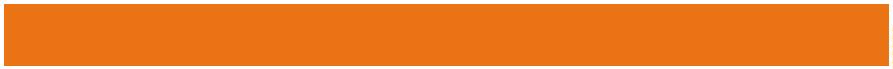 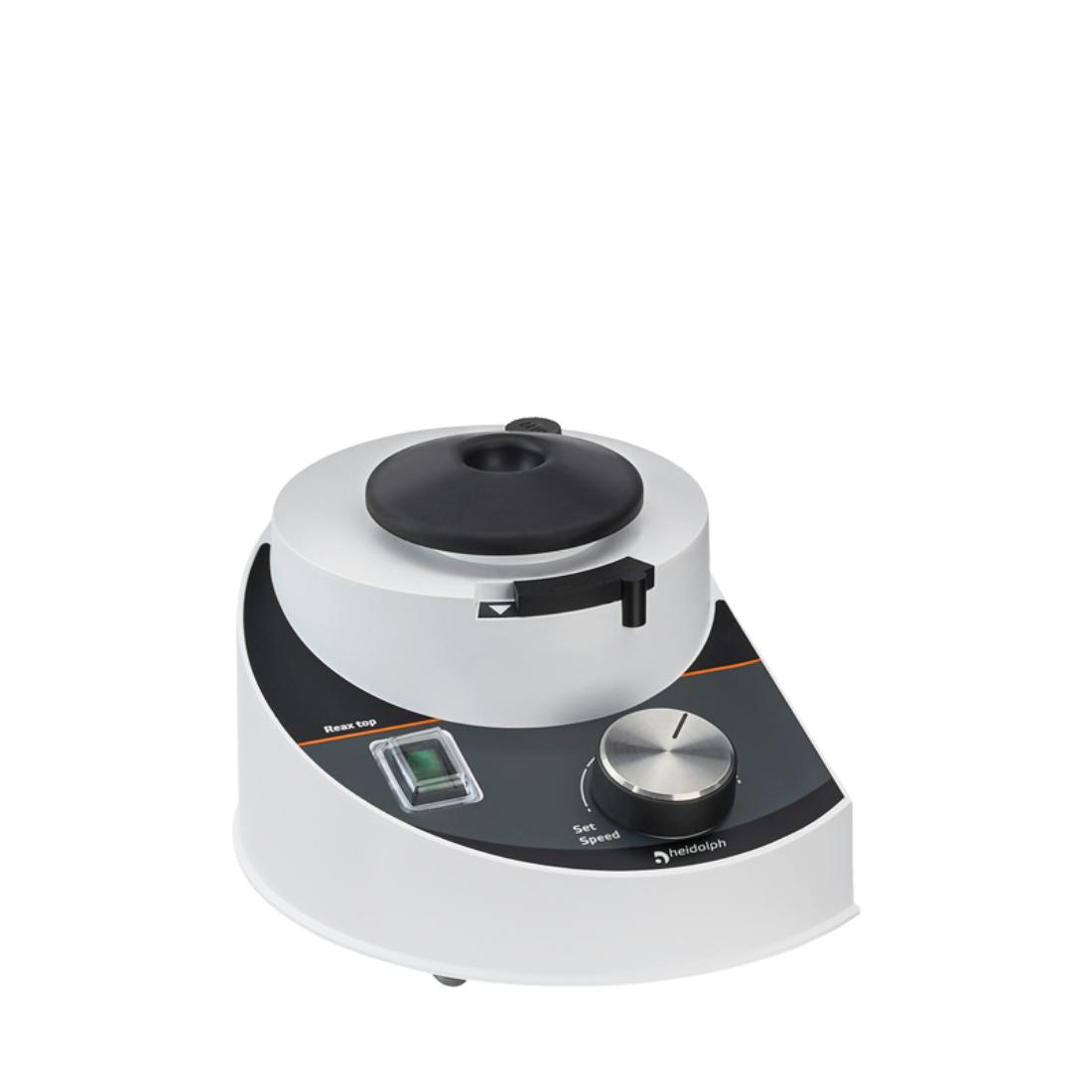 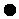 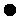 Premium Laboratory EquipmentReax top - Technical DataOverheat protectionself-resettingPermissible ambient conditions5 - 31 °C at 80 % rel. humidity 32 - 40 °Cdecreasing linearly up to max. 50 % rel.humidityWeight2.8 kgProtection class DIN EN 60529TimerIP 22-Rotation speed rangePower input0 - 2,500 rpm51 WDimensions (w/d/h)Max. Load134 x 172 x 105 mm-Operating ModeRotation speed settingOrbit / Strokeautomatic or continousanalog5 mmPlatform size-Accessories includedAngle--Motionvibrating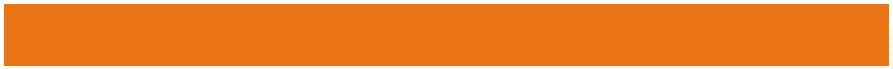 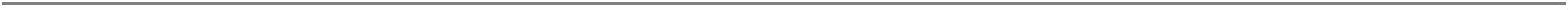 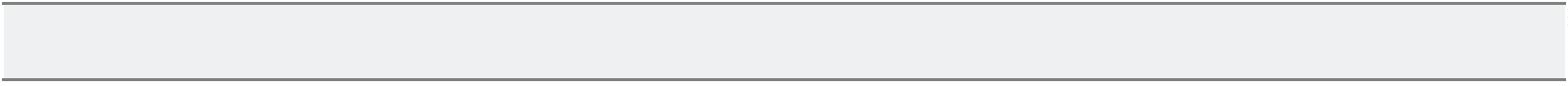 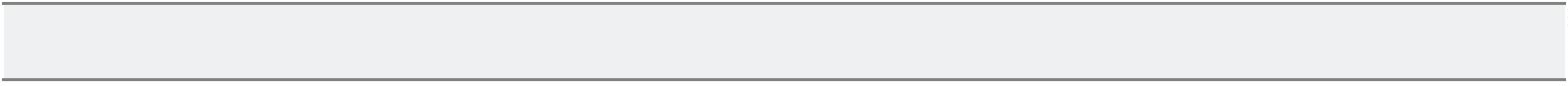 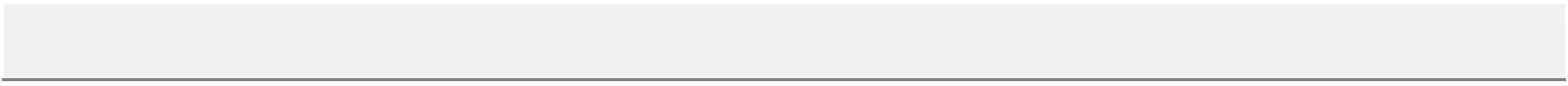 